St. Paul Ev. Lutheran Church, MuskegoService Planning GuideDATE: October 6-10, 2018		SUNDAY/FESTIVAL:   The Family ChurchPREACHER:	 Nate Strobel		PRESIDING MINISTER:  David KuehlORGANIST:   WORSHIP THEME: What holds a family together like nothing else can? The Bible calls it submission. Acknowledging that the rest of my family members are more important than me. I am here with the gifts God has given me to humbly serve others. How often we are oblivious to where we can and need to serve. Jesus open our eyes. Help us model your sacrificial humility. Set us on fire to build up our children and/or our other family members and help them see the gifts they have to offer. Make us a family in which we all serve each other as each part does it work. Worship Theme:  The Glue of the Family ChurchORDER OF WORSHIP: Word (CW)OPENING HYMN:  			CW 501 Our Father, by Whose Name          M  	The grace of our Lord Jesus Christ, the light of the world, and the love of God the Father and fellowship of the Holy Spirit be with you.C  	And also with you.CONFESSION OF SINSM 	Dear brothers and sisters in Christ, the Scriptures teach us that even if we do great things in this world, if we don’t act in love,C  	we are nothing and gain nothing (1 Corinthians 13).M  	Although we love our families and our church, we struggle at times to live out that love in our daily interactions with those who are closest to us. We allow selfishness, pride and impatience get the best of us. How sad it is that the people to whom we are called to model Jesus’ love so often get a very different picture of God through us. Aware of our sin and its ugly consequences in our lives, we humble ourselves before God confess our sins to him.C 	Holy and merciful Father, I confess that I am by nature sinful, and that I have disobeyed you in my thoughts, words, and actions.  I have done what is evil and failed to do what is good.  For this I deserve your punishment both now and in eternity.  But I am truly sorry for my sins, and trusting in my Savior Jesus Christ, I pray:  Lord, have mercy on me, a sinner.M 	“Praise be to the God and Father or our Lord Jesus Christ! In his great mercy God has given us new birth into a living hope through the resurrection of Jesus Christ from the dead, and into an inheritance that can never perish, spoil or fade.” For while the wages of sin is death, the gift of God is eternal life in Christ Jesus our Lord. Therefore, as a called servant of Christ and by his authority, I forgive you all your sins in the name of the Father and of the Son and of the Holy Spirit.C 	Amen.LORD, HAVE MERCYM  	The works of the Lord are great and glorious; his name is worthy of praise.SONG OF PRAISE			Oh, Taste and See                   PRAYER OF DAYM	Let us pray. Lord, you are a loving and a gracious God. You offer forgiveness and the gift of new life in Christ. C	Your love is perfect. It never fails. Nothing can separate us from your love.M	Fill us to overflowing with the power of your love so we can make a difference in this world and bring honor to you. C	Help us remember that the most important thing we can do in this life is simply to love you and to choose to love others. M	We pray in Jesus’ name. He lives and reigns with you and the Holy Spirit, one God, now,C  	and forever.  Amen.FIRST LESSON: Philippians 2:1-8 (page 1179)—We are called to imitate Christ, his humility and his love.VERSE OF THE DAY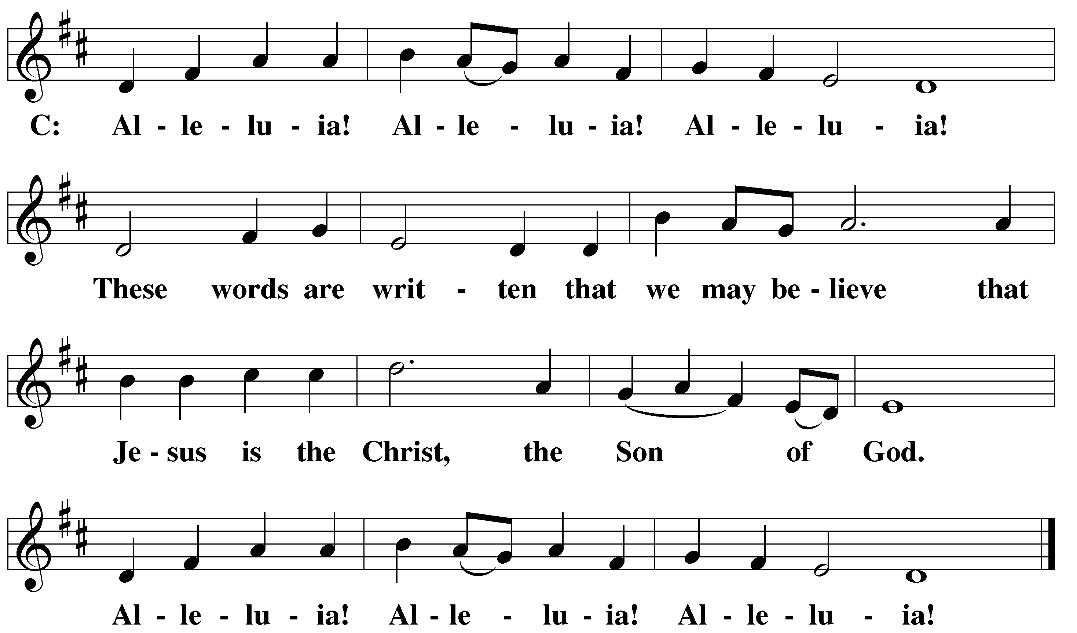 GOSPEL LESSON: Mark 10:35-45 (page 1014)—Jesus seizes James and John’s power-hungry request as an opportunity to teach the importance of self-sacrificing love. HYMN OF THE DAY	 		CW 505 Love Is a Gracious Gift  SERMON		  Ephesians 4:1-16APOSTLES CREEDOFFERING		Sat:       		7:45: Children’s ChoirOFFERTORY	     PRAYER OF THE CHURCHM	Almighty God, Father of our Lord Jesus Christ, we praise you for reconciling us to yourself through the sufferings and death of your dear Son.C	Through him we have confidence to enter your presence and to bring you our prayers and petitions.M	Out of the infinite bounty of your goodness, grant us a rich measure of your Spirit.C	Let the love of Christ fill your Church, so that it may flourish in all good works. M	Help us show love and compassion for all who are in need. Bestow on the nations of the earth the knowledge of your mercy, that they may turn to you, the only God, and find salvation in you. C	Strengthen our faith so that we unfailingly come to you in prayer for all our bodily need. M	Give a special measure of your power to those who are sorrowful or mourning, to those who are in pain or sickness, to those who may be in temptation or peril, that they may receive your blessed aid.		Special prayers and intercessions.M	Hear us, Lord, as we bring you our private petitions.			Silent prayer.M	Help us patiently endure any chastening and afflictions you permit to come into our lives, C	knowing that you are using them in love to prepare us for that joyful communion with you, which is ours for all eternity.M	Accept our prayers and intercessions, and provide for all our needs not because we are worthy but for the sake of Jesus our Savior. Amen.  THE LORD’S PRAYERCLOSING HYMN		 		 CW 502 Lord of the Home CLOSING PRAYERM	O Lord God, our heavenly Father, pour out the Holy Spirit…. C	Amen.  (sung)BLESSING (from Service of the Word)ANNOUNCEMENTS POSTLUDE			